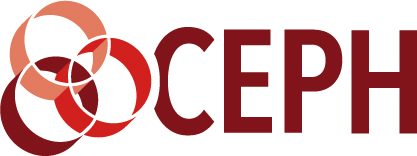 Initial Application Submission (IAS)Public Health ProgramBased on 2021 Accreditation CriteriaNorth State UniversityMPH ProgramIAS for PHP SAMPLEStatement of Understanding of Application Process[Paste letter here or submit as separate document]Instructional MatrixStatement of Institutional AccreditationDocumentation of location in an institution that is institutionally accredited, as defined by the United States Department of Education (an applicant institution located outside the United States must demonstrate a comparable external evaluation process).North State University is accredited by the Commission on Institutions of Higher Education of the New England Association of Schools and Colleges. The last review in 2023 resulted in an accreditation term of 10 years.Guiding Statements and Evaluation PracticesThe program’s vision is that all individuals and communities, regardless of identify or circumstance, have equitable opportunities to achieve optimal health and well-being.The program’s mission is to advance social justice in health and to promote individual, family, and community health through education, community service, and research.The program’s goals that describe strategies to accomplish the defined mission:Strengthen student-centered culture and excellence in public health education through an engaging and innovative teaching and learning environment.Advance health equity with a focus on social determinants of health and cultural competence through faculty and student scholarship.Involve students and faculty in service experiences that improve health and wellness and promote social justice.The program’s evaluation plan that allows it to continually evaluate its progress in achieving its specific mission and goals:Degree RequirementsFoundational Curriculum Mapping Identify the courses (didactic coursework other than the applied learning experience or integrative learning experience) that assure that a degree program’s curriculum addresses the components identified in the criteria. In addition to completing the applicable matrices below, attach course syllabi for all named courses (Appendix A).Mapping of MPH foundational competenciesConcentration Curriculum MappingList at least five competencies in addition to those defined in Criterion D2 for each MPH concentration or generalist degree, including combined degree options, and indicate at least one course (didactic coursework other than the applied learning experience or integrative learning experience) that addresses each competency. In addition to completing the matrices below, attach course syllabi for all named courses (Appendix B). Student Enrollment Nearly all students are enrolled full-time in this program and complete the degree in two academic years. The global health concentration was developed two years before the health policy concentration, which contributes to the higher enrollment in this offering. We plan to enroll about 20 students in each concentration each year (with two admissions cycles in the academic year – fall and spring).Required Faculty Resources Programs must employ, at a minimum, three faculty members. Each additional degree level in a concentration requires the addition of one faculty member.The program has the minimum required faculty resources in place at this time. We do not plan to add any additional faculty unless/until student enrollment numbers increase.Confirmation of minimum faculty resources☐ The program offers a single concentration at one degree level (i.e., MPH only) and has at least 3 PIF☐ The program offers a single concentration at two degree levels (e.g., BS and MPH) and has at least 4 PIF☐ The program offers a single concentration at three degree levels (e.g., BS, MPH, and DrPH) and has at least 5 PIF The program offers multiple concentrations and has at least at least 3 PIF total and at least 3 faculty per concentration (which includes at least 2 PIF per concentration)☐ The program is in the process of adding additional faculty resources, and a description of the program’s policies and plans for recruitment and selection of faculty is below.Graduation DataApplicant programs must offer at least one MPH or equivalent professional degree program. In addition, applicant programs must present strong, solid evidence that the unit will graduate at least one student from each concentration by the time the preliminary self-study is submitted.In what year did (or will) the program meet the requirement of a graduate from each degree and concentration offered? 2021Institutional Commitment and Fiscal SupportEvidence of institutional commitment and fiscal support for the development of the program; documentation may include evidence of commitments for new or reassigned faculty and staff resources, as well as budgeted capital expenditures and or/administrative support.Briefly describe the following resources available to the program: Staff: The program has access to two administrative assistants (1.0 each) who are shared with one other program in the department. These staff members provide support with room reservations, travel, classroom scheduling, special projects and events, and program marketing.Physical space: The program is housed in a single building that was renovated in 2015. All faculty members have individual offices and laptop computers with access to a shared printer. Students have space to study and meet as a group, including access to a small kitchen. All classrooms have wireless internet and smart technology.Other resources: Public health faculty and students have access to the university’s library, including a health-professions librarian, nearly every day of the year. Computer labs are available across campus, and IT support is readily available.In addition to the program budget, the department provides additional funds for faculty and student travel to conferences and study abroad opportunities. All students receive a membership to the state public health association.Accurate Publication of Educational OfferingsThe program confirms that catalogs, bulletins, websites, promotional materials, and recruitment literature contain accurate information that is consistent with the offerings presented in the initial application submission (IAS).The program’s website includes a description of the MPH degree and the two concentrations offered: Link hereThe university’s Graduate Catalog also describes the degree, course requirements, and intended outcomes: Link hereAppendix A: Course SyllabiProvide syllabi as individual files (either Word or searchable PDF documents)Appendix B: Primary instructional faculty aligned with degrees offeredInstructional Matrix – Degrees & ConcentrationsInstructional Matrix – Degrees & ConcentrationsInstructional Matrix – Degrees & ConcentrationsInstructional Matrix – Degrees & ConcentrationsInstructional Matrix – Degrees & ConcentrationsInstructional Matrix – Degrees & ConcentrationsPlace-basedDistance-basedMaster’s DegreesMaster’s DegreesAcademicProfessionalHealth Policy and ManagementHealth Policy and ManagementMPHMPHGlobal HealthGlobal HealthMPHMPHJoint Degrees (Dual, Combined, Concurrent, Accelerated)Joint Degrees (Dual, Combined, Concurrent, Accelerated)AcademicProfessional2nd Degree AreaPublic Health ConcentrationMedicineAny MPH concentrationMPH/MDMPHMPHMeasuresData source & method of analysisWho has review & decision-making responsibility?Does it measure Goal 1?Does it measure Goal 2?Does it measure Goal 3?Unit-defined measure 1
Disciplinary perspectives represented by program facultyFaculty survey
Program director collects responses to annual survey (administered in December) and creates a summary that is shared with the Steering Committee at its March meetingMPH Steering CommitteeXXUnit-defined measure 2
Courses offered at each degree level that primarily focus on historically underserved or vulnerable populationsCourse data from Canvas LMS
The department's Office of Academic Affairs collects, analyzes, and summarizes undergraduate- and graduate-level courses by the defined characteristics each year. The data are tracked for all courses in a portfolio organized by year.Curriculum CommitteeXUnit-defined measure 3Scholarship opportunities that focus on social determinants of health and/or cultural competenceFaculty activity logProgram director collects responses to activity log annually (December) and creates a report to share with the Scholarship and Service Committee at its February meetingScholarship and Service CommitteeXStudent enrollmentThe program director updates a registrar-provided list every October and March to ensure that it reflects the actual activity of each student. The program director and department chair meet in April to review enrollment and make projections for future years.Program director and department chairPost-graduation outcomes (e.g., employment, enrollment in further education)Student exit survey, alumni focus groups, one-on-one communication with facultyThe school's Office of Student Success tracks the placement of each graduate from May of the graduating year to May of the following year. The full faculty reviews the results at the annual retreat in August.Department chairsXXStudent AND faculty (staff, if applicable) perceptions of unit’s climate regarding diversity & cultural competenceAnnual student & faculty surveyProgram coordinator administers annual survey of both faculty and students and compiles results by indicator. Responses include both quantitative and qualitative feedback. MPH Program Operations Committee reviews data at its planning meeting for the upcoming academic year.MPH Program Operations CommitteeXXPart A: Foundational requirements for MPH degreePart A: Foundational requirements for MPH degreePart A: Foundational requirements for MPH degree Course numberCourse nameCredits (if applicable)Foundational courses for all MPH students regardless of concentrationFoundational courses for all MPH students regardless of concentrationFoundational courses for all MPH students regardless of concentrationMPH 600Introduction to Public Health3MPH 605Epidemiology & Data Analysis3MPH 625Human, Animal, and Ecological Health 3MPH 660Program Planning and Implementation3MPH 707Health Care Systems and Policies3MPH 645Advocacy and Ethics in Public Health 3MPH 760Public Health Management and Leadership 3TOTAL FOUNDATIONAL CREDITS21Part B: Concentration requirements for MPH degree in Health Policy and ManagementPart B: Concentration requirements for MPH degree in Health Policy and ManagementPart B: Concentration requirements for MPH degree in Health Policy and Management Course numberCourse nameCredits (if applicable)APE & ILE coursesAPE & ILE coursesAPE & ILE coursesMPH 788HP&M Applied Practice Experience3MPH 789HP&M Integrative Learning Experience3Concentration courses for Health Policy and Management concentrationConcentration courses for Health Policy and Management concentrationConcentration courses for Health Policy and Management concentrationMPH 670Designing and Managing Healthcare Organizations3MPH 680Healthcare Management 3MPH 700Financial Management in Healthcare Settings 3MPH 620Health Policy and Evaluation3ElectivesElectivesElectives Insert total number of credits in the last column3TOTAL CONCENTRATION CREDITS21Part B: Concentration requirements for MPH degree in Global HealthPart B: Concentration requirements for MPH degree in Global HealthPart B: Concentration requirements for MPH degree in Global Health Course numberCourse nameCredits (if applicable)APE & ILE coursesAPE & ILE coursesAPE & ILE coursesMPH 798CH Applied Practice Experience3MPH 799CH Integrative Learning Experience3Concentration courses for Global Health concentrationConcentration courses for Global Health concentrationConcentration courses for Global Health concentrationMPH 602Critical Issues in Global Health 3MPH 650Program Planning for Global Health 3MPH 713Monitoring and Evaluation for Global Health 3MPH 710Professional Development, Cultural Competence & Ethics 3ElectivesElectivesElectives Insert total number of credits in the last column3TOTAL CONCENTRATION CREDITS21CompetencyCourse number(s) and name(s)Evidence-based Approaches to Public Health1. Apply epidemiological methods to settings and situations in public health practice MPH 605: Epidemiology & Data Analysis2. Select quantitative and qualitative data collection methods appropriate for a given public health context MPH 605: Epidemiology & Data Analysis3. Analyze quantitative and qualitative data using biostatistics, informatics, computer-based programming, and software, as appropriate MPH 605: Epidemiology & Data Analysis4. Interpret results of data analysis for public health research, policy or practice MPH 605: Epidemiology & Data AnalysisPublic Health & Health Care Systems5. Compare the organization, structure, and function of health care, public health, and regulatory systems across national and international settingsMPH 760: Public Health Management and Leadership6. Discuss the means by which structural bias, social inequities and racism undermine health and create challenges to achieving health equity at organizational, community and systemic levelsMPH 645: Advocacy and Ethics in Public HealthPlanning & Management to Promote Health7. Assess population needs, assets, and capacities that affect communities’ healthMPH 660: Program Planning and Implementation 8. Apply awareness of cultural values and practices to the design, implementation, or critique of public health policies or programs MPH 660: Program Planning and Implementation9. Design a population-based policy, program, project, or interventionMPH 660: Program Planning and Implementation10. Explain basic principles and tools of budget and resource managementMPH 760: Public Health Management and Leadership11. Select methods to evaluate public health programsMPH 660: Program Planning and ImplementationPolicy in Public Health12. Discuss the policy-making process, including the roles of ethics and evidence MPH 760: Public Health Management and Leadership13. Propose strategies to identify relevant communities and individuals and build coalitions and partnerships for influencing public health outcomes MPH 660: Program Planning and Implementation14. Advocate for political, social, or economic policies and programs that will improve health in diverse populationsMPH 645: Advocacy and Ethics in Public Health15. Evaluate policies for their impact on public health and health equityMPH 625: Human, Animal, and Ecological HealthLeadership16. Apply leadership and/or management principles to address a relevant issueMPH 760: Public Health Management and Leadership17. Apply negotiation and mediation skills to address organizational or community challengesMPH 760: Public Health Management and LeadershipCommunication18. Select communication strategies for different audiences and sectorsMPH 625: Human, Animal, and Ecological Health19. Communicate audience-appropriate public health content, both in writing and through oral presentation to a non-academic, non-peer audience with attention to factors such as literacy and health literacyMPH 625: Human, Animal, and Ecological Health20. Describe the importance of cultural humility in communicating public health contentMPH 645: Advocacy and Ethics in Public HealthInterprofessional Practice*21. Integrate perspectives from other sectors and/or professions to promote and advance population health MPH 625: Human, Animal, and Ecological HealthSystems Thinking22. Apply a systems thinking tool to visually represent a public health issue in a format other than standard narrativeMPH 645: Advocacy and Ethics in Public HealthCoverage of Competencies for MPH in Health Policy and Management ConcentrationCoverage of Competencies for MPH in Health Policy and Management ConcentrationCompetencyCourse number(s) and name(s)Course number(s) and name(s)1. Apply quality and performance improvement concepts to address organizational and systems performance issues.MPH 670: Designing and Managing Healthcare OrganizationsMPH 670: Designing and Managing Healthcare Organizations2. Demonstrate innovative system management strategies, technology, and communication solutions for health policy and organizational problems.MPH 680: Healthcare ManagementMPH 680: Healthcare Management3. Formulate strategic or financial plans for public health or healthcare organizationsMPH 700: Financial Management in Healthcare Settings MPH 700: Financial Management in Healthcare Settings 4.  Propose policy development, analysis, and evaluation processes for improving the health status of populations.MPH 620: Health Policy and Evaluation MPH 620: Health Policy and Evaluation 5. Assess the organizational structure, responsibilities, values, and policy priorities of key stakeholders, including governmental and nongovernmental organizationsMPH 670: Designing and Managing Healthcare Organizations MPH 670: Designing and Managing Healthcare Organizations Coverage of Competencies for MPH in Global Health ConcentrationCoverage of Competencies for MPH in Global Health ConcentrationCompetencyCourse number(s) and name(s)Course number(s) and name(s)1.  Analyze the roles, relationships, and resources of the entities influencing global healthMPH 602: Critical Issues in Global HealthMPH 602: Critical Issues in Global Health2.  Apply ethical approaches in global health research and practiceMPH 710: Professional Development, Cultural Competence & EthicsMPH 710: Professional Development, Cultural Competence & Ethics3.  Apply monitoring and evaluation techniques to global health programs, policies, and outcomesMPH 602: Critical Issues in Global HealthMPH 602: Critical Issues in Global Health4.  Propose sustainable and evidence-based multi-sectoral interventions, considering the social determinants of health specific to the local areaMPH 713: Monitoring & Evaluation for Global HealthMPH 713: Monitoring & Evaluation for Global Health5.  Design sustainable workforce development strategies for resource-limited settingsMPH 650: Program Planning for Global HealthMPH 650: Program Planning for Global HealthMPH2020-212021-222022-23Projected total enrollmentProjected  total enrollmentProjected total enrollmentGlobal Health304040Health Policy and Management203040FIRST DEGREE LEVELFIRST DEGREE LEVELFIRST DEGREE LEVELCONCENTRATIONPIF 1*PIF 2*FACULTY 3^ADDITIONAL FACULTYGlobal HealthMPHWilliams(1.0 FTE)King(0.75 FTE)Robinson(0.45)PIF: 0Non-PIF: 2Health Policy and ManagementMPHMulvanity(1.0 FTE)Bazzi(1.0 FTE)Jack(0.3 FTE)PIF: 1Non-PIF: 1TOTALS:Named PIF4Total PIF5Non-PIF5MPH Maximum Time to Graduate: 5 years Maximum Time to Graduate: 5 years Maximum Time to Graduate: 5 years Maximum Time to Graduate: 5 years Maximum Time to Graduate: 5 yearsCohort of Students2019-202020-212021-222022-232023-24# Students starting914243645# Students withdrew, dropped, transferred out of unit of accreditation etc.13353# Students graduated8112130# Students continuing0002842Graduation rate (# graduated/ # starting)89%79%88%8%0%Primary Instructional Faculty Alignment with Degrees OfferedPrimary Instructional Faculty Alignment with Degrees OfferedPrimary Instructional Faculty Alignment with Degrees OfferedPrimary Instructional Faculty Alignment with Degrees OfferedPrimary Instructional Faculty Alignment with Degrees OfferedPrimary Instructional Faculty Alignment with Degrees OfferedPrimary Instructional Faculty Alignment with Degrees OfferedName*Title/ Academic RankTenure Status or Classification^Graduate Degrees EarnedInstitution where degrees were earnedDiscipline in which degrees were earnedConcentration affiliated with in Template C2-1 (section 6 of IAS)Name*Title/ Academic RankTenure Status or Classification^Graduate Degrees EarnedInstitution where degrees were earnedDiscipline in which degrees were earnedConcentration affiliated with in Template C2-1 (section 6 of IAS)Fill in based on faculty table* List faculty alphabetically.* List faculty alphabetically.* List faculty alphabetically.* List faculty alphabetically.* List faculty alphabetically.* List faculty alphabetically.* List faculty alphabetically.^ Classification of faculty may differ by institution, but may refer to teaching, research, service faculty or tenured, tenure-track, non-tenure-track faculty or alternative appointment categories used by the program.^ Classification of faculty may differ by institution, but may refer to teaching, research, service faculty or tenured, tenure-track, non-tenure-track faculty or alternative appointment categories used by the program.^ Classification of faculty may differ by institution, but may refer to teaching, research, service faculty or tenured, tenure-track, non-tenure-track faculty or alternative appointment categories used by the program.^ Classification of faculty may differ by institution, but may refer to teaching, research, service faculty or tenured, tenure-track, non-tenure-track faculty or alternative appointment categories used by the program.^ Classification of faculty may differ by institution, but may refer to teaching, research, service faculty or tenured, tenure-track, non-tenure-track faculty or alternative appointment categories used by the program.^ Classification of faculty may differ by institution, but may refer to teaching, research, service faculty or tenured, tenure-track, non-tenure-track faculty or alternative appointment categories used by the program.^ Classification of faculty may differ by institution, but may refer to teaching, research, service faculty or tenured, tenure-track, non-tenure-track faculty or alternative appointment categories used by the program.